Curriculum Vitae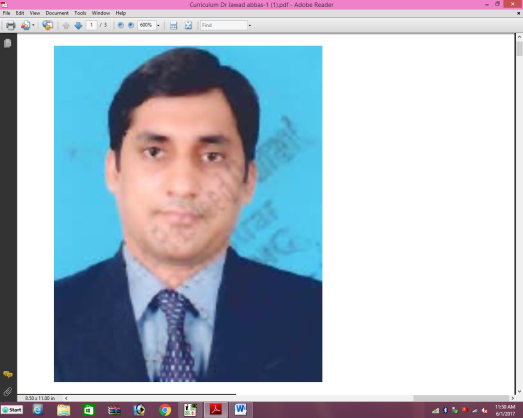 DR. JAWAD ABBASPERSONAL INFORMATIONName 				: 	JAWAD ABBASFather’s Name 			: 	MUHAMMAD ABBASReligion 			: 	IslamMarital Status 			: 	SingleNationality 			: 	PakistaniAddress 			: 	176/Z, Block 2, P.E.C.H. Society, Karachi.Contact Number 		: 	0345-2253908Hepatitis B Immunity status 	: 	Fully immunizedREGISTRATIONPMDC : Registration No. 	:	47359-SCPSP RTMC 			: 	RegistrationNo. CRD-2010-195-654CAREER OBJECTIVEI wish to work as a specialist in cardiology. I like to play an active role in teaching, clinicalresearch and involve in audit as a part of my effect to practice evidence based medicine.QULIFICATION & EDUCATIONFCPS (Adult Cardiology) College of Physician & Surgeons Pakistan.INTERMEDIATAE MODULE (Internal Medicine) College of Physician & SurgeonsPakistan.MBBS: University of Karachi Pakistan.HSC: Board of Intermediate Karachi.SSC: Board of secondary Education Karachi.COURSESACLS National Institute of Cardio Vascular DiseasesBLS National Institute of Cardio Vascular DiseasesWorkshop in Research Methodology and Bio-Statistics from CPSPWorkshop in Internet and Computer skills from CPSPWorkshop in Communication Skills from CPSPWorkshop in Interventional Cardiology from National Institute of Cardio VascularDiseases.Workshop in Non Invasive from Tabba Heart Institute KarachiWorkshop in Acid Base Balance from JPMC.Workshop in Toxicology from NPCC JPMC.Workshop in Rotaabilation from AFIC / NIHD Workshop in CTO lesionfrom AFIC / NIHDWorkshop in IVUSfrom AFIC / NIHDPOSITION HELD SINCE GRADUATIONHOUSE JOB OFFICERStart Date 			End Date 		Institution 			Specialty01-09-2004 			28-02-2005 		LNH 				Medicine01-03-2005 			31-07-2005 		LNH 				SurgeryPOST GRADUATE TRAINEEStart Date 			End Date 		Institution 			Specialty27-02-2008 			11-05-2010 		JPMC 				Medicine18-06-2010 			18-06-2013 		NICVD 				CardiologyCLINICAL FELLOWSHIPStart Date 			End Date 		Institution 			Specialty04-08-2013 			31-04-2016		NICVD 				CardiologyINTERVENTIONAL CARDIOLOGY TRAINING Start Date 			End Date 		Institution 			Specialty05-05-2016			15-05-2017		AFIC/NIHD		Interventional 	Cardiology01-01-2018 			31-01-2019		PNS Shifa		Interventional  CardiologyCONSULTANT INTERVENTIONAL CARDIOLOGIST  (Senior Registrar) Start Date 			End Date 		Institution 			Specialty01-02-2019 			Upto date		PNS Shifa		Interventional  CardiologySUMMARY OF CLINICAL EXPERIENCEDuring my post graduate training in NICVD I went through out patient clinics, Medical Wards, Emergency, CCU, ICU, Cath Lab, Echo Lab, Nuclear Lab, I learn my clinical skills good history taking, physical examination and procedures which I can do comfortably without supervision. The procedures which I can do is pericardiocentesis, temporary pace maker implantation, CVP line insertion, Endotrachial tube intubation, coronary angiography, Echo Cardiography and Treadmill exercise testing’s.CLINICAL SKILLS AND PROCEDUREPerformed Independently 				Performed under supervisionCVP Line Insertion 					Dobutamine Stress EchoABGs 							SPECT MPIPericardiocentesis					Percutaneous TransmitralcommisurotomyTemporary Pace maker implantation 			Permanent Pace Maker ImplantationEcho Cardiography					Intravascular Ultrasound Coronary Angiography					Carotid Angioplasty Percutaneous Coronary Angioplasty			Chest IntubationRenal Angiogram IV Filter insertion Intraaortic balloon pump insertion PRIZES AND DISTINCTIONSOver all distinctions in bio chemistry and physiology in 1st professional exam.Pride of ward medical unit 1 JPMC 2009Winner of gold medal in posture presentation at annual symposium in JPMC 2010Best post graduate Trainee NICVD 2013RESEARCHSynopsis and DesertationTopic :Frequency of bradyarrythmia in acute coronary syndromeCASE PRESENTATIONApril 2011 ST elevation MI at NICVD.August 2011 Heart Failure at NICVDDec 2011 Rheumatic Fever at NICVDMarch 2012 Infective Endocarditis at NICVDSep 2012 Non STEMI at NICVDDec 2012 Tetrology of fallot at NICVDJan 2013 Constrictive pericarditis at NICVDMarch 2013 Aortic regurgitation at NICVDJune 2013 CABG at NICVDINFORMATION TECHCHNOLGY SKILLSI have good working knowledge of Microsoft Word, Power Point, spreadsheet and Internet. I use the computer in my day to day work, to access patients’ blood result and radiology reports.TEACHING EXPERIENCEI take a very keen interest in the teaching of medical students and nursing staff and look on this as an integral part of my job.INTERESTMultilingual Expertise: Ability to fluently read, write and speak English, Urdu.Welfare Work: I have been active member at patient aid foundation which is a welfare organization working for the need of the poor patients at JPMC. I organize charity fair and I have been actively involve in arranging blood and donations camp.REFERENCESMajor General Dr. Sohail Aziz (Advisor Cardiology Pak Army)at AFIC / NIHDMajor General Dr. TahirIqbal(Consultant Cardiologist) at AFIC / NIHDBirg. FarhanTayyab(Director Cathlab) at AFIC / NIHDBirg. NaseerSamoore(Consultant Cardiologist) at PNS ShifaBirg. Sarfraz Ali Zahid(Consultant Cardiologist) at AFIC / NIHDProf. AsadUllahKundi(Consultant Cardiologist) at NICVDDr. Zahid Jamal(Consultant Cardiologist & Electro Physiologist) at NICVDProf. Jamal Ara(Consultant Physician : Endocrinologist at JPMC.Dr. Abdul MananJunejo(Assoiate Professor Nephrology) at JPMCDr. Zakir Ali(Consultant Physician : Endocrinologist) at LNH